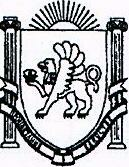 РЕСПУБЛИКА КРЫМ БАХЧИСАРАЙСКИЙ РАЙОНАДМИНИСТРАЦИЯ АРОМАТНЕНСКОГО СЕЛЬСКОГО ПОСЕЛЕНИЯ ПОСТАНОВЛЕНИЕот 20.05.2020 г.                                            № 110                               	с. АроматноеО предоставленииземельных участков в постоянное (бессрочное) пользование юридическим лицам"В соответствии со статьями 10,39.9,39.14,39.17 Земельного кодекса Российской Федерации, Конституцией Российской Федерации, Федеральным Конституционным Законом от 21.03.2014 № 6-ФКЗ «О принятии в Российскую Федерацию Республики Крым и образовании в составе Российской Федерации новых субъектов — Республики Крым и города федерального значения Севастополя», Федеральным законом от 06.10.2003 № 131-ФЗ «Об общих принципах организации местного самоуправления в Российской Федерации», пп.2 п.2 ст. 39.9 Земельного кодекса Российской Федерации, Конституцией Республики Крым, Законом Республики Крым от 21.08.2014 № 54-ЗРК «Об основах местного самоуправления в Республике Крым», Законом Республики Крым от 31.07.2014 № 38-ЗРК «Об особенностях регулирования имущественных и земельных отношений на территории Республики Крым»", статьей 2 Закона Республики Крым  от 15.01.2015г., № 66-ЗРК/2015 «О предоставлении земельных участков находящихся в государственной или муниципальной собственности и некоторых вопросах земельных отношений», Постановления администрации Ароматненского сельского поселения № 109 от 18.05.2020г.  «Предоставление земельных участков в постоянное (бессрочное) пользование юридическим лицам», Уставом муниципального образования Ароматненское сельское поселение Бахчисарайского района Республики Крым, рассмотрев обращение ГКЗУ РК «Службы автомобильных дорог Республики Крым» (адрес:295022, Республика Крым, г. Симферополь ул. Кечкеметская  184/1А основной государственный регистрационный номер 1159102040680,ИНН/КПП 9102164702/910201001) и приложенные к нему материалы с целью строительства и реконструкции дороги Керчь-Феодосия-Белогорск-Симферополь-Бахчисарай-Севастополь (граница Бахчисарайского района), предусмотренных федеральной целевой программой «Социально-экономическое развитие Республики Крым и г. Севастополя до 2022года», утвержденной постановлением Правительства РФ от 11.08.2014г. № 790, администрация Ароматненского сельского поселенияп о с т а н о в л я ет:Предоставить Государственному казенному учреждению Республики Крым «Служба автомобильных дорог Республики Крым» в постоянное (бессрочное) пользование земельные участки, находящиеся в муниципальной собственности Ароматненского сельского поселения Бахчисарайского района, следующие земельные участки:-Земельный участок с кадастровым номером 90:01:040701:1046, расположенный по адресу; Республика Крым, р-н Бахчисарайский, на территории Ароматненского сельского совета, трасса Симферополь-Бахчисарай-Севастополь, (31 км 220 м).- Земельный участок с кадастровым номером 90:01:040701:1124, расположенный по адресу; Республика Крым, р-н Бахчисарайский, на территории Ароматненского сельского совета, трасса Симферополь-Бахчисарай-Севастополь, (31 км 220 м).Обнародовать настоящее постановление на сайте администрации Ароматненского сельского поселения Бахчисарайского района.Постановление вступает в силу со дня его обнародования.Контроль за исполнением настоящего оставляю за собой.Председатель Ароматненского Сельского совета- глава Ароматненскогосельского поселения	                                                         	Лизогуб И.А.